 Intakeformulier Streekhuis Het Groene Woud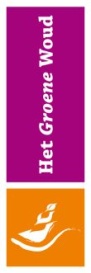 Zie ook de bijgevoegde toelichting bij dit intakeformulier DuurzaamheidsmatrixBevordering van duurzame ontwikkeling is een doelstelling die maatschappelijk breed wordt gedragen, ook in Het Groene Woud. Duurzaamheid of duurzame ontwikkeling is een begrip dat verder gaat dan een schoon milieu of zorgvuldig grondstofgebruik. Het gaat ook over economische en sociale aspecten, goed onderwijs, verkeersveiligheid, arbeidsomstandigheden, sociale participatie, zorg voor de leefomgeving et cetera. Drie invalshoeken staan centraal: milieu, economische ontwikkeling en sociale ontwikkeling. Ook wel de drie P’s genoemd, Planet, Profit en People.De te verwachten bijdrage – positief, neutraal of negatief – aan duurzame ontwikkeling vormt een integraal onderdeel van de beoordeling van projectideeën. Initiatiefnemers wordt daarvoor gevraagd om hun project met behulp van onderstaande matrix te analyseren met betrekking tot de bijdrage van het project aan duurzame ontwikkeling. De afwegingsmatrix helpt om impliciete keuzes expliciet te maken. Niet alleen als het gaat om het effect op korte termijn en in de betreffende regio, maar ook als het gaat om het effect op (middel)lange termijn en op andere locaties.De verwachte bijdrage van het project kan per onderdeel van de matrix worden toegelicht, zowel als het gaat om een positieve, een neutrale, als om een negatieve bijdrage. De matrix wordt als onderdeel van de aanvraag ingediend en tezamen met de projectinformatie beoordeeld.Aard van het effect:Planet:		Welk effect kan het project hebben op het landschap, de natuur of het milieu?Profit:		Welk effect kan het project hebben op de economische ontwikkeling?People: 	Welk effect heeft het project op de sociale cohesie, bijvoorbeeld in termen van 	participatie, zorg, veiligheid of betrokkenheid en gemeenschapsgevoel?Plaats en moment van het effect:Hier en nu: 	Welk effect kan het project hebben tijdens of direct na de uitvoering op de locatie waar het project wordt uitgevoerd?Later:		Welk effect kan het project op middellange termijn hebben op de locatie waar het project wordt uitgevoerd?Elders:		Welk effect kan het project op andere locaties dan het werkingsgebied van het project hebben, zowel op korte als lange termijn?Medewerkers van het streekhuis beoordelen het initiatief op de bijdrage aan duurzame ontwikkeling en inventariseren (indien nodig samen met de subsidieaanvrager) mogelijkheden om de gewenste bijdrage aan duurzame ontwikkeling te versterken. Toelichting Intakeformulier Streekhuis Het Groene WoudDoel van dit formulier is om de medewerkers van Streekhuis Het Groene Woud een eerste indruk te geven van het projectidee. U krijgt dan aanbevelingen en tips. Daarna volgt eventueel een uitgebreidere projectbeschrijving gebaseerd op de desbetreffende regeling.01. ProjectnaamTitel van het project. Het is belangrijk als de titel helder en consequent is voor latere briefwisseling.02. Gegevens projectorganisatie2a .Naam (organisatie en contactpersoon), adres, postcode, woonplaats, telefoonnummer(s) en mailadres van de initiatiefnemer.2b. Naam van de contactpersoon binnen het Streekhuis, indien bekend.03 Aanleiding van het projectWaardoor is dit initiatief ontstaan. Is de aanleiding een bestaand knelpunt en/of is het idee ontstaan vanuit bepaalde wensen (van wie)?04. Dit project draagt bij aan Het Groene Woud doel:4a. Binnen de visie/missie van Het Groene Woud zijn de doelstellingen nader uitgewerkt
       Kruis dit aan in de kolom onder 4a4b. Binnen de visie/ missie van Het Groene Woud zijn de kernkwaliteiten nader uitgewerkt      Kruis dit aan in de kolom onder 4b
05. Hoe levert het project een bijdrage aan verbetering van de gezondheid in Het Groene WoudLeefbaarheid en gezondheid spelen een steeds belangrijkere rol in de samenleving, zo ook binnen het beleid van Streekhuis Het Groene Woud06. Borging, continuïteit en het spinn-off effect van het projectHet is belangrijk dat het initiatief/ project een langdurig positief effect heeft binnen Het Groene Woud, ook na afronding van het project. Bij de aanvang van het project moet daarom al nagedacht zijn over de continuïteit van het project ná afronding (‘volhoudbaarheid’).07. Doelgroep van het projectIndien het project een toegevoegde waarde heeft voor meerdere doelgroepen vermeld dit dan hier.08. In hoeverre wordt invulling gegeven aan de principes van de duurzaamheidsmatrixVoor toelichting, zie de bijlage duurzaamheidsmatrix.09. ActiviteitenDe te ondernemen activiteiten en stappen/ fasen in het project10. Locatie/ projectgebied waar het project wordt uitgevoerdOp welk gebied heeft het project betrekking, is het gebiedsdekkend of betreft het een specifieke locatie of een deelgebied. De topografische ligging van het gebied.11. Beoogd resultaat van het projectWat is er gerealiseerd als het project klaar is?12. Partners waarmee in het project wordt samengewerktMet welke partners wordt in het project naar verwachting samengewerkt, wie trekt de kar, wie doet mee en wie begeleidt. Wordt er samen met anderen een samenwerkingsverband of arrangement gevormd. Is er sprake van een organisatievorm (bijvoorbeeld een stichting).13. Benodigde vergunningenIndien van toepassing dient duidelijkheid gegeven te worden of het project past in het bestemmingsplan (is er een bouwvergunning afgegeven, dan wel aangevraagd), maar ook informatie m.b.t. eventueel noodzakelijke vergunningen (ontgrondingen, water, natuurbeschermingswet etc.).14. Eerdere contacten over dit projectHeeft u dit project al met andere partners besproken en wat zijn hiervan de uitkomsten?15. Vormen van ondersteuningHet is mogelijk dat u naast of in plaats van geld ook andersoortige ondersteuning nodig heeft bij de uitvoering van uw project. Ben hierin zo volledig mogelijk en kruis dit aan in de kolom onder 15.16. UitvoeringsperiodeIndicatie wanneer het project start en wanneer het wordt beëindigd. 17. Geraamde kosten en financiering (indicatief)Inschatting van de totale kosten van het project (incl. BTW), indien mogelijk per onderdeel (maar niet noodzakelijk). Bij wie wordt om financiering gevraagd en geef aan of de bijdrage aangevraagd is of al is toegezegd. Wat is de eigen bijdrage (kan ook inbreng in eigen tijd zijn.)18. OpmerkingenEventuele aanvullende opmerkingen die nog van belang kunnen zijn. Ook heeft u hier gelegenheid om vragen te stellen aan het Streekhuis.1.Projectnaam:Projectnaam:Projectnaam:Projectnaam:Projectnaam:Projectnaam:Projectnaam:1.2a.Gegevens projectorganisatie:Gegevens projectorganisatie:Gegevens projectorganisatie:Gegevens projectorganisatie:Gegevens projectorganisatie:Gegevens projectorganisatie:Gegevens projectorganisatie:InitiatiefnemerContactpersoonContactpersoonAdres/WoonplaatsTelefoonTelefoon@mail2b.Contactpersoon binnen Streekhuis:Contactpersoon binnen Streekhuis:Contactpersoon binnen Streekhuis:Contactpersoon binnen Streekhuis:Contactpersoon binnen Streekhuis:Contactpersoon binnen Streekhuis:Contactpersoon binnen Streekhuis:3. Aanleiding van het project:Aanleiding van het project:Aanleiding van het project:Aanleiding van het project:Aanleiding van het project:Aanleiding van het project:Aanleiding van het project:4a.Dit project draagt bij aan Het Groene Woud doel(en):Dit project draagt bij aan Het Groene Woud doel(en):Dit project draagt bij aan Het Groene Woud doel(en):Dit project draagt bij aan Het Groene Woud doel(en):Dit project draagt bij aan Het Groene Woud doel(en):Dit project draagt bij aan Het Groene Woud doel(en):Dit project draagt bij aan Het Groene Woud doel(en):Versterken van de kernkwaliteiten (zie vraag 4b) van Het Groene WoudVersterken van de kernkwaliteiten (zie vraag 4b) van Het Groene WoudVersterken van de kernkwaliteiten (zie vraag 4b) van Het Groene WoudVersterken van de kernkwaliteiten (zie vraag 4b) van Het Groene WoudVersterken van de kernkwaliteiten (zie vraag 4b) van Het Groene WoudVersterken van de kernkwaliteiten (zie vraag 4b) van Het Groene WoudVersterken van de kernkwaliteiten (zie vraag 4b) van Het Groene WoudEen aantrekkelijk woon-, werk-, leef- en recreatiegebied met hoge natuurlijke en landschappelijke waardenEen aantrekkelijk woon-, werk-, leef- en recreatiegebied met hoge natuurlijke en landschappelijke waardenEen aantrekkelijk woon-, werk-, leef- en recreatiegebied met hoge natuurlijke en landschappelijke waardenEen aantrekkelijk woon-, werk-, leef- en recreatiegebied met hoge natuurlijke en landschappelijke waardenEen aantrekkelijk woon-, werk-, leef- en recreatiegebied met hoge natuurlijke en landschappelijke waardenEen aantrekkelijk woon-, werk-, leef- en recreatiegebied met hoge natuurlijke en landschappelijke waardenEen aantrekkelijk woon-, werk-, leef- en recreatiegebied met hoge natuurlijke en landschappelijke waardenSterk ontwikkeld netwerk van ecologische, economische en sociaal-culturele relaties, zowel binnen Het Groene Woud als met het omringende stedelijke gebiedSterk ontwikkeld netwerk van ecologische, economische en sociaal-culturele relaties, zowel binnen Het Groene Woud als met het omringende stedelijke gebiedSterk ontwikkeld netwerk van ecologische, economische en sociaal-culturele relaties, zowel binnen Het Groene Woud als met het omringende stedelijke gebiedSterk ontwikkeld netwerk van ecologische, economische en sociaal-culturele relaties, zowel binnen Het Groene Woud als met het omringende stedelijke gebiedSterk ontwikkeld netwerk van ecologische, economische en sociaal-culturele relaties, zowel binnen Het Groene Woud als met het omringende stedelijke gebiedSterk ontwikkeld netwerk van ecologische, economische en sociaal-culturele relaties, zowel binnen Het Groene Woud als met het omringende stedelijke gebiedSterk ontwikkeld netwerk van ecologische, economische en sociaal-culturele relaties, zowel binnen Het Groene Woud als met het omringende stedelijke gebiedProeftuin voor duurzame innovaties op het gebied van klimaatbestendigheid, nieuwe product-marktcombinaties en regelgeving in nauwe samenwerking met inwoners en maatschappelijke organisatiesProeftuin voor duurzame innovaties op het gebied van klimaatbestendigheid, nieuwe product-marktcombinaties en regelgeving in nauwe samenwerking met inwoners en maatschappelijke organisatiesProeftuin voor duurzame innovaties op het gebied van klimaatbestendigheid, nieuwe product-marktcombinaties en regelgeving in nauwe samenwerking met inwoners en maatschappelijke organisatiesProeftuin voor duurzame innovaties op het gebied van klimaatbestendigheid, nieuwe product-marktcombinaties en regelgeving in nauwe samenwerking met inwoners en maatschappelijke organisatiesProeftuin voor duurzame innovaties op het gebied van klimaatbestendigheid, nieuwe product-marktcombinaties en regelgeving in nauwe samenwerking met inwoners en maatschappelijke organisatiesProeftuin voor duurzame innovaties op het gebied van klimaatbestendigheid, nieuwe product-marktcombinaties en regelgeving in nauwe samenwerking met inwoners en maatschappelijke organisatiesProeftuin voor duurzame innovaties op het gebied van klimaatbestendigheid, nieuwe product-marktcombinaties en regelgeving in nauwe samenwerking met inwoners en maatschappelijke organisatiesOntwikkeling van financiële arrangementen om de kwaliteit van het landschap te versterkenOntwikkeling van financiële arrangementen om de kwaliteit van het landschap te versterkenOntwikkeling van financiële arrangementen om de kwaliteit van het landschap te versterkenOntwikkeling van financiële arrangementen om de kwaliteit van het landschap te versterkenOntwikkeling van financiële arrangementen om de kwaliteit van het landschap te versterkenOntwikkeling van financiële arrangementen om de kwaliteit van het landschap te versterkenOntwikkeling van financiële arrangementen om de kwaliteit van het landschap te versterken4b.Dit project versterkt de Het Groene Woud kernkwaliteiten:Dit project versterkt de Het Groene Woud kernkwaliteiten:Dit project versterkt de Het Groene Woud kernkwaliteiten:Dit project versterkt de Het Groene Woud kernkwaliteiten:Dit project versterkt de Het Groene Woud kernkwaliteiten:Dit project versterkt de Het Groene Woud kernkwaliteiten:Dit project versterkt de Het Groene Woud kernkwaliteiten:Versterking karakteristiek landschapVersterking karakteristiek landschapVersterking karakteristiek landschapVersterking karakteristiek landschapVersterking karakteristiek landschapVersterking karakteristiek landschapVersterking karakteristiek landschapRealisatie natuurRealisatie natuurRealisatie natuurRealisatie natuurRealisatie natuurRealisatie natuurRealisatie natuurBehoud en versterking biodiversiteitBehoud en versterking biodiversiteitBehoud en versterking biodiversiteitBehoud en versterking biodiversiteitBehoud en versterking biodiversiteitBehoud en versterking biodiversiteitBehoud en versterking biodiversiteitVersterking milieukwaliteit en water (bodem, water, lucht)Versterking milieukwaliteit en water (bodem, water, lucht)Versterking milieukwaliteit en water (bodem, water, lucht)Versterking milieukwaliteit en water (bodem, water, lucht)Versterking milieukwaliteit en water (bodem, water, lucht)Versterking milieukwaliteit en water (bodem, water, lucht)Versterking milieukwaliteit en water (bodem, water, lucht)Behoud en versterking historisch erfgoedBehoud en versterking historisch erfgoedBehoud en versterking historisch erfgoedBehoud en versterking historisch erfgoedBehoud en versterking historisch erfgoedBehoud en versterking historisch erfgoedBehoud en versterking historisch erfgoedVerbetering van de toegankelijkheid en bereikbaarheidVerbetering van de toegankelijkheid en bereikbaarheidVerbetering van de toegankelijkheid en bereikbaarheidVerbetering van de toegankelijkheid en bereikbaarheidVerbetering van de toegankelijkheid en bereikbaarheidVerbetering van de toegankelijkheid en bereikbaarheidVerbetering van de toegankelijkheid en bereikbaarheidVerhogen van het zelforganiserend vermogen van inwoners, maatschappelijke organisaties en ondernemersVerhogen van het zelforganiserend vermogen van inwoners, maatschappelijke organisaties en ondernemersVerhogen van het zelforganiserend vermogen van inwoners, maatschappelijke organisaties en ondernemersVerhogen van het zelforganiserend vermogen van inwoners, maatschappelijke organisaties en ondernemersVerhogen van het zelforganiserend vermogen van inwoners, maatschappelijke organisaties en ondernemersVerhogen van het zelforganiserend vermogen van inwoners, maatschappelijke organisaties en ondernemersVerhogen van het zelforganiserend vermogen van inwoners, maatschappelijke organisaties en ondernemersVerbetering van de leefbaarheidVerbetering van de leefbaarheidVerbetering van de leefbaarheidVerbetering van de leefbaarheidVerbetering van de leefbaarheidVerbetering van de leefbaarheidVerbetering van de leefbaarheidToename in maatschappelijk betrokken ondernemenToename in maatschappelijk betrokken ondernemenToename in maatschappelijk betrokken ondernemenToename in maatschappelijk betrokken ondernemenToename in maatschappelijk betrokken ondernemenToename in maatschappelijk betrokken ondernemenToename in maatschappelijk betrokken ondernemenToename lokaal ondernemerschap, vernieuwend ondernemen en maatschappelijke innovatieToename lokaal ondernemerschap, vernieuwend ondernemen en maatschappelijke innovatieToename lokaal ondernemerschap, vernieuwend ondernemen en maatschappelijke innovatieToename lokaal ondernemerschap, vernieuwend ondernemen en maatschappelijke innovatieToename lokaal ondernemerschap, vernieuwend ondernemen en maatschappelijke innovatieToename lokaal ondernemerschap, vernieuwend ondernemen en maatschappelijke innovatieToename lokaal ondernemerschap, vernieuwend ondernemen en maatschappelijke innovatie5.Levert het project een bijdrage aan de verbetering van de gezondheid in HGW? Zo ja, op welke wijze?Levert het project een bijdrage aan de verbetering van de gezondheid in HGW? Zo ja, op welke wijze?Levert het project een bijdrage aan de verbetering van de gezondheid in HGW? Zo ja, op welke wijze?Levert het project een bijdrage aan de verbetering van de gezondheid in HGW? Zo ja, op welke wijze?Levert het project een bijdrage aan de verbetering van de gezondheid in HGW? Zo ja, op welke wijze?Levert het project een bijdrage aan de verbetering van de gezondheid in HGW? Zo ja, op welke wijze?Levert het project een bijdrage aan de verbetering van de gezondheid in HGW? Zo ja, op welke wijze?6.Borging, continuïteit  en het spin-off effect van het project:Borging, continuïteit  en het spin-off effect van het project:Borging, continuïteit  en het spin-off effect van het project:Borging, continuïteit  en het spin-off effect van het project:Borging, continuïteit  en het spin-off effect van het project:Borging, continuïteit  en het spin-off effect van het project:Borging, continuïteit  en het spin-off effect van het project:Hoe wordt instandhouding van de resultaten van het project geborgd ná afronding:Hoe wordt continuïteit gegeven aan het project ná afronding (volhoudbaarheid):Wat is het spin-off effect van het project:Hoe wordt instandhouding van de resultaten van het project geborgd ná afronding:Hoe wordt continuïteit gegeven aan het project ná afronding (volhoudbaarheid):Wat is het spin-off effect van het project:Hoe wordt instandhouding van de resultaten van het project geborgd ná afronding:Hoe wordt continuïteit gegeven aan het project ná afronding (volhoudbaarheid):Wat is het spin-off effect van het project:Hoe wordt instandhouding van de resultaten van het project geborgd ná afronding:Hoe wordt continuïteit gegeven aan het project ná afronding (volhoudbaarheid):Wat is het spin-off effect van het project:Hoe wordt instandhouding van de resultaten van het project geborgd ná afronding:Hoe wordt continuïteit gegeven aan het project ná afronding (volhoudbaarheid):Wat is het spin-off effect van het project:Hoe wordt instandhouding van de resultaten van het project geborgd ná afronding:Hoe wordt continuïteit gegeven aan het project ná afronding (volhoudbaarheid):Wat is het spin-off effect van het project:Hoe wordt instandhouding van de resultaten van het project geborgd ná afronding:Hoe wordt continuïteit gegeven aan het project ná afronding (volhoudbaarheid):Wat is het spin-off effect van het project:7.Op welke doelgroep(en) richt het project zich:Op welke doelgroep(en) richt het project zich:Op welke doelgroep(en) richt het project zich:Op welke doelgroep(en) richt het project zich:Op welke doelgroep(en) richt het project zich:Op welke doelgroep(en) richt het project zich:Op welke doelgroep(en) richt het project zich:8.In hoeverre wordt invulling gegeven aan de principes van de duurzaamheidsmatrix (ecologisch, economisch en sociaal maatschappelijk):In hoeverre wordt invulling gegeven aan de principes van de duurzaamheidsmatrix (ecologisch, economisch en sociaal maatschappelijk):In hoeverre wordt invulling gegeven aan de principes van de duurzaamheidsmatrix (ecologisch, economisch en sociaal maatschappelijk):In hoeverre wordt invulling gegeven aan de principes van de duurzaamheidsmatrix (ecologisch, economisch en sociaal maatschappelijk):In hoeverre wordt invulling gegeven aan de principes van de duurzaamheidsmatrix (ecologisch, economisch en sociaal maatschappelijk):In hoeverre wordt invulling gegeven aan de principes van de duurzaamheidsmatrix (ecologisch, economisch en sociaal maatschappelijk):In hoeverre wordt invulling gegeven aan de principes van de duurzaamheidsmatrix (ecologisch, economisch en sociaal maatschappelijk):9.Uit welke activiteiten bestaat het project (globaal):Uit welke activiteiten bestaat het project (globaal):Uit welke activiteiten bestaat het project (globaal):Uit welke activiteiten bestaat het project (globaal):Uit welke activiteiten bestaat het project (globaal):Uit welke activiteiten bestaat het project (globaal):Uit welke activiteiten bestaat het project (globaal):10.Exacte locatie/projectgebied waar het project wordt uitgevoerd (topografisch kaartje bijvoegen):Exacte locatie/projectgebied waar het project wordt uitgevoerd (topografisch kaartje bijvoegen):Exacte locatie/projectgebied waar het project wordt uitgevoerd (topografisch kaartje bijvoegen):Exacte locatie/projectgebied waar het project wordt uitgevoerd (topografisch kaartje bijvoegen):Exacte locatie/projectgebied waar het project wordt uitgevoerd (topografisch kaartje bijvoegen):Exacte locatie/projectgebied waar het project wordt uitgevoerd (topografisch kaartje bijvoegen):Exacte locatie/projectgebied waar het project wordt uitgevoerd (topografisch kaartje bijvoegen):11.Beoogd resultaat van het project:Beoogd resultaat van het project:Beoogd resultaat van het project:Beoogd resultaat van het project:Beoogd resultaat van het project:Beoogd resultaat van het project:Beoogd resultaat van het project:12.Partners waarmee in het project wordt samengewerkt, incl. verdeling van taken en verantwoordelijkheden:Partners waarmee in het project wordt samengewerkt, incl. verdeling van taken en verantwoordelijkheden:Partners waarmee in het project wordt samengewerkt, incl. verdeling van taken en verantwoordelijkheden:Partners waarmee in het project wordt samengewerkt, incl. verdeling van taken en verantwoordelijkheden:Partners waarmee in het project wordt samengewerkt, incl. verdeling van taken en verantwoordelijkheden:Partners waarmee in het project wordt samengewerkt, incl. verdeling van taken en verantwoordelijkheden:Partners waarmee in het project wordt samengewerkt, incl. verdeling van taken en verantwoordelijkheden:13.Benodigde vergunningen (indien aan de orde, bijv. planologisch, milieu, verkeer) en stand van zaken:Benodigde vergunningen (indien aan de orde, bijv. planologisch, milieu, verkeer) en stand van zaken:Benodigde vergunningen (indien aan de orde, bijv. planologisch, milieu, verkeer) en stand van zaken:Benodigde vergunningen (indien aan de orde, bijv. planologisch, milieu, verkeer) en stand van zaken:Benodigde vergunningen (indien aan de orde, bijv. planologisch, milieu, verkeer) en stand van zaken:Benodigde vergunningen (indien aan de orde, bijv. planologisch, milieu, verkeer) en stand van zaken:Benodigde vergunningen (indien aan de orde, bijv. planologisch, milieu, verkeer) en stand van zaken:14.Met wie bent u al in contact geweest over dit project:Met wie bent u al in contact geweest over dit project:Met wie bent u al in contact geweest over dit project:Met wie bent u al in contact geweest over dit project:Met wie bent u al in contact geweest over dit project:Met wie bent u al in contact geweest over dit project:Met wie bent u al in contact geweest over dit project:15.Welke vorm(en) van ondersteuning wenst u (dit ook opnemen op ‘werkplaats Het Groene Woud’):Welke vorm(en) van ondersteuning wenst u (dit ook opnemen op ‘werkplaats Het Groene Woud’):Welke vorm(en) van ondersteuning wenst u (dit ook opnemen op ‘werkplaats Het Groene Woud’):Welke vorm(en) van ondersteuning wenst u (dit ook opnemen op ‘werkplaats Het Groene Woud’):Welke vorm(en) van ondersteuning wenst u (dit ook opnemen op ‘werkplaats Het Groene Woud’):Welke vorm(en) van ondersteuning wenst u (dit ook opnemen op ‘werkplaats Het Groene Woud’):Welke vorm(en) van ondersteuning wenst u (dit ook opnemen op ‘werkplaats Het Groene Woud’):Financiële bijdrageFinanciële bijdrageFinanciële bijdrageFinanciële bijdrageFinanciële bijdrageFinanciële bijdrageFinanciële bijdrageProcesbegeleiding/ expertiseProcesbegeleiding/ expertiseProcesbegeleiding/ expertiseProcesbegeleiding/ expertiseProcesbegeleiding/ expertiseProcesbegeleiding/ expertiseProcesbegeleiding/ expertiseMateriaal Materiaal Materiaal Materiaal Materiaal Materiaal Materiaal VrijwilligersVrijwilligersVrijwilligersVrijwilligersVrijwilligersVrijwilligersVrijwilligersKennisdeling/ podium verkrijgen/ netwerkKennisdeling/ podium verkrijgen/ netwerkKennisdeling/ podium verkrijgen/ netwerkKennisdeling/ podium verkrijgen/ netwerkKennisdeling/ podium verkrijgen/ netwerkKennisdeling/ podium verkrijgen/ netwerkKennisdeling/ podium verkrijgen/ netwerkOnderzoek Onderzoek Onderzoek Onderzoek Onderzoek Onderzoek Onderzoek Pr/ communicatiePr/ communicatiePr/ communicatiePr/ communicatiePr/ communicatiePr/ communicatiePr/ communicatieOverig Overig Overig Overig Overig Overig Overig 16.Uitvoeringsperiode:Uitvoeringsperiode:Uitvoeringsperiode:Uitvoeringsperiode:Uitvoeringsperiode:Uitvoeringsperiode:Uitvoeringsperiode:Planning start projectPlanning start projectPlanning afronding projectPlanning afronding project17.Geraamde kosten, excl. BTW (€)Geraamde kosten, excl. BTW (€)                           bedrag BTW (€ )                           bedrag BTW (€ )Financiering door                                                 Financiering door                                                 Instantie + bedrag (€)Instantie + bedrag (€)Instantie + bedrag (€)Bijdrage aangevraagd/toegezegdBijdrage aangevraagd/toegezegdEigen bijdrage (€)Eigen bijdrage (€)Eigen bijdrage (uren)Eigen bijdrage (uren)Evt. rekeningnummer Rabo  StreekrekeningEvt. rekeningnummer Rabo  Streekrekening18.OpmerkingenOpmerkingenOpmerkingenOpmerkingenOpmerkingenOpmerkingenOpmerkingenPlaats en moment van het effectAard van het effectAard van het effectAard van het effectAard van het effectPlaats en moment van het effectPlanetProfitPeoplePlaats en moment van het effectHier en nuPositief:Neutraal:Negatief:Positief:Neutraal:Negatief:Positief:Neutraal:Negatief:Plaats en moment van het effectLaterPositief:Neutraal:Negatief:Positief:Neutraal:Negatief:Positief:Neutraal:Negatief:Plaats en moment van het effectEldersPositief:Neutraal:Negatief:Positief:Neutraal:Negatief:Positief:Neutraal:Negatief: